                                                       فرم رضایت نامه محضری                                         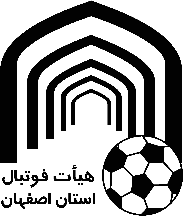 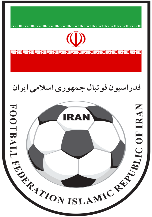          دفترخانه محترم اسنادرسمی این رضایت نامه طبق اعلام صریح ودرج شده در آیین نامه نقل وانتقالات فدراسیون فوتبال جمهوری اسلامی ایران فقط درصورتی دارای اعتبار می باشد که توسط ولی قانونی (پدر یا قیم با داشتن قیم نامه ) امضا شده باشد .ولی بازیکنان زیر 18 سال بایستی همراه فرزند خود در دفترخانه رسمی حضور یافته و موافقت خود را با عقد قرارداد حضور فرزند خود در تیم مذکور اعلام نماید.( متن رضایت نامه محضری برای بازیکنانی که سن آنان در زمان عقد قرارداد زیر 18 سال می باشد )بدینوسیله اینجانب ................................................ فرزند ................................................... متولد .................................. شماره شناسنامه ........................................... صادره از ......................................................... شماره ملی .......................... کدپستی .............................................. به نشانی .............................................................................................................................................................................................................................................ولی / قیم بازیکن آقای ..................................................... فرزند .......................................... متولد ...............................شماره شناسنامه ..................................................... صادره ........................................... شماره ملی ................................در دفترخانه حاضر و به موجب این سند رضایت و موافقت خود را مبنی بر عقد قرارداد نامبرده با باشگاه ..................................................... به مدت ...................... سال و شرکت در فعالیتهای ورزشی باشگاه مذکور را اعلام مینمایم.                           امضا و اثر انگشت ولی یا قیم بازیکن                                                         مهر و امضا دفترخانه رسمی                       